	Приложение№ 3 к Договору о закупках услуг консультационных по стратегическому управлению способом открытого тендера №____от ___________г.Отчетность по местному содержанию в работах и услугах  Доля местного содержания рассчитывается согласно Единой методике расчета организациями местного содержания при закупке товаров, работ и услуг»  утвержденный Приказом № 260 Министра по инвестициям и развитию РК от 20 апреля 2018 года по следующей формуле: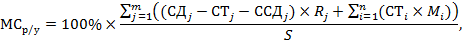 Доля местного содержания (%):									________________________________М.П.													Ф.И.О. руководителя, подпись**МСр/у  = ___%											** указывается итоговая доля казахстанского содержания в договоре в цифровом формате до сотой доли (0,00)				_____________________________________________Ф.И.О. исполнителя, контактный телефон № п/пДоговора(m)СтоимостьДоговора(СДj)KZTСуммарная стоимостьтоваров в рамках договора (СТj)KZTCуммарная стоимостьдоговоров субподрядав рамках договора(ССДj)KZTДоля фонда оплаты труда казахстанскихкадров, выполняющегоj-ый договор (Rj)%№ п/пТовара(n)Кол-во товаровЗакупленныхИсполнителем в целяхисполнения договора Цена товараKZTСтоимость(CTi)KZTДоля КС согласноСертификатаСТ-KZ (Ki)%Сертификат СТ-KZСертификат СТ-KZПримечание№ п/пДоговора(m)СтоимостьДоговора(СДj)KZTСуммарная стоимостьтоваров в рамках договора (СТj)KZTCуммарная стоимостьдоговоров субподрядав рамках договора(ССДj)KZTДоля фонда оплаты труда казахстанскихкадров, выполняющегоj-ый договор (Rj)%№ п/пТовара(n)Кол-во товаровЗакупленныхИсполнителем в целяхисполнения договора Цена товараKZTСтоимость(CTi)KZTДоля КС согласноСертификатаСТ-KZ (Ki)%НомерДата выдачиПримечание12  345mИ Т О Г О